INFORME NARRATIVO SEMESTRAL DE LAS ACTIVIDADES EN LA UNIDAD BASICA DE REHABILITACION (UBR) CALKINI JULIO – DICIEMBRE 2022       En la unidad básica de rehabilitación (UBR) Calkiní, proporciona los servicios de fisioterapia y estimulación múltiple temprana, beneficiando a paciente de esta       cabecera municipal, así como de las comunidades circunvecinas como son: Tepakan, Becal, Nunkiní, santa cruz pueblo, concepción, tankuche, isla arena, sahcabchen, etc.       Por tal motivo damos a conocer el informe narrativo SEMESTRAL correspondiente OCTUBRE- DICIEMBRE 2022Se atendieron a 31 pacientes de primera vez en la modalidad de electroterapia, 51 en hidroterapia, 58 en mecanoterapia y 6 pacientes en EMT.Igualmente, se les proporcionó atención a 90 pacientes subsecuentes en electroterapia, 133 en hidroterapia, 181 en mecanoterapia y 34 pacientes subsecuentes en EMT.Atendiendo un total de 584 pacientes.En cuanto a las sesiones fisioterapéuticas se proporcionaron 539 en electroterapia, 767 en hidroterapia, 930 en mecanoterapia y 96 en EMT Teniendo un total de 2332 sesiones de terapia.De igual manera se realizaron 121 valoraciones a pacientes de nuevo ingreso por personal de la UBR.INFORME ESTADISTICO SEMESTRAL DE LAS ACTIVIDADES REALIZADAS EN LA UNIDAD BÁSICA DE REHABILITACIÓN (U.B.R) CALKINI, JULIO-DICIEMBRE 2022TOTAL DE VALORACIONES: 121EVIDENCIA FOTOGRAFICAELECTROTERAPIA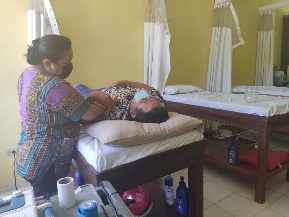 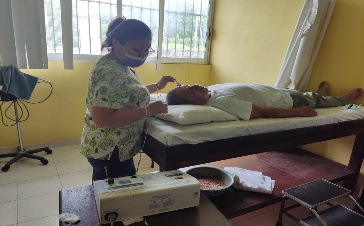 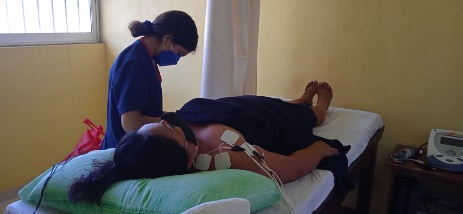 HIDROTERAPIA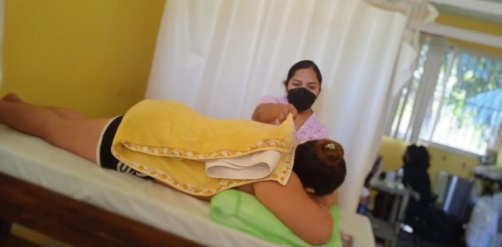 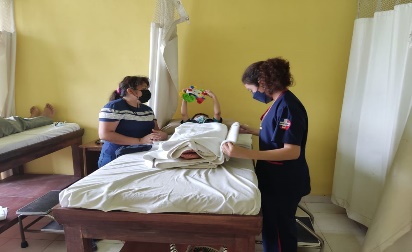 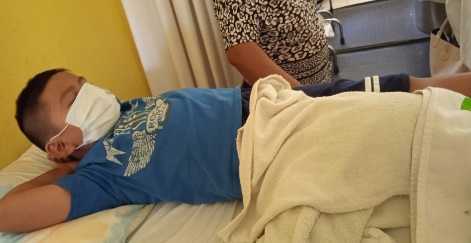 MECANOTERAPIA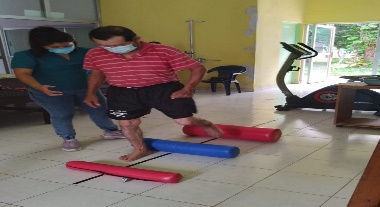 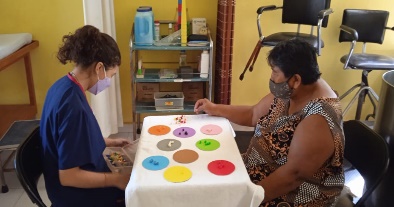 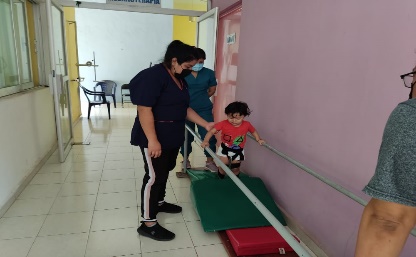 ESTIMULACION MULTIPLE TEMPRANA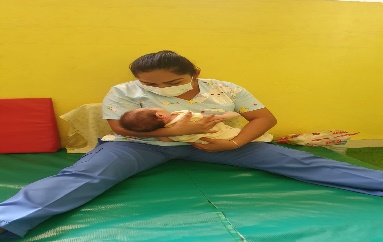 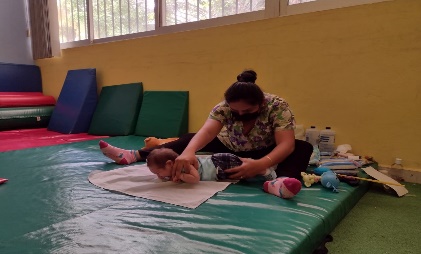 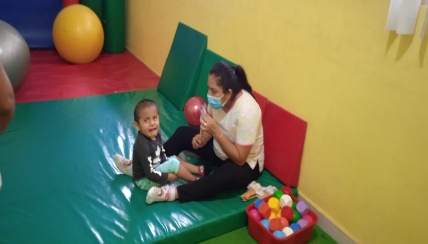 VALORACIONES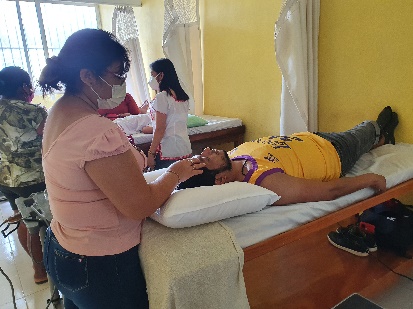 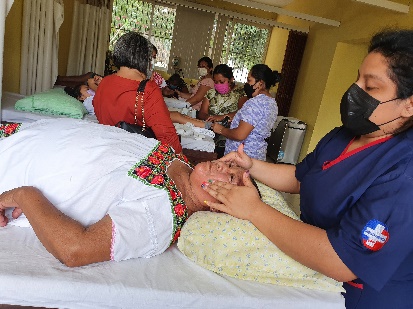 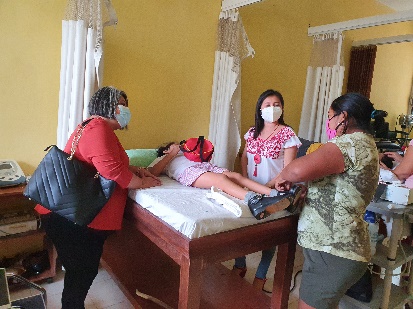 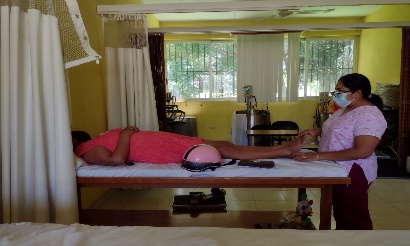 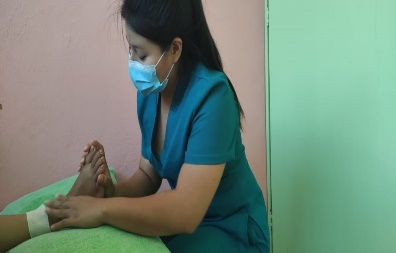 MODALIDADES TERAPEUTICAS  T.FPACIENTES DE PRIMERA VEZPACIENTES SUBSECUENTESTOTAL DE PACIENTESELECTROTERAPIA3190121HIDROTERAPIA51133184MECANOTERAPIA58181239E.M.T63440TOTAL146438584MODALIDADES TERAPEUTICASESIONESELECTROTERAPIA539HIDROTERAPIA767MECANOTERAPIA930EMT96TOTAL2332